РОССИЙСКАЯ ФЕДЕРАЦИЯИвановская область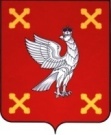 Глава  Шуйского муниципального районаПОСТАНОВЛЕНИЕот 28.02.2020 № 7-п
г. ШуяО проведении публичных слушаний по вопросу предоставления разрешения на отклонение от предельных параметров разрешенного строительства объекта капитального строительства в границах  земельного участка с кадастровым номером 37:20:011505:1568
(д.Филино)В соответствии со ст. 5.1, 40 Градостроительного Кодекса РФ, Федеральным законом  от 06.10.2003 № 131-ФЗ «Об общих принципах организации местного самоуправления в Российской Федерации», Федеральным законом от 27.07.2010 № 210-ФЗ «Об организации предоставления государственных и муниципальных услуг», Положением о проведении публичных слушаний в Шуйском муниципальном районе, утвержденным Решением Шуйского районного Совета от 25.10.2006 № 63, Уставом Шуйского муниципального района, в целях соблюдения права человека на благоприятные условия жизнедеятельности, прав и законных интересов правообладателей земельных участков и объектов капитального строительства, расположенных  в пределах территориальной зоны, в границах которой расположен указанный земельный участок, на основании заявления ООО «Норма», Глава Шуйского муниципального района постановляет:              1. Провести публичные слушания по вопросу предоставления разрешения на отклонение от предельных параметров разрешенного строительства объекта капитального строительства в границах земельного участка с кадастровым номером 37:20:011505:1568,  расположенного по адресу: Ивановская область, Шуйский район, д.Филино, общей площадью 62кв.м, с разрешенным видом использования – «Для размещения объекта торговли (магазин)», в части уменьшения минимального отступа объекта капитального строительстваот границы земельного участка с северной стороны 1 метр, с восточной 1 метр, с южной 1 метр, с западной 1,8 метр(территориальная зона «Ж-2» – «Зона застройки среднеэтажными жилыми домами»).              2. Назначить дату проведения публичных слушаний на 30.03.2020 г. в 10.00 по адресу: Ивановская область, Шуйский район, д. Филино, ул. Фабричная, 37, (здание администрации Семейкинского сельского поселения).               3. Комиссии по землепользованию и застройке Шуйского муниципального района (далее – Комиссия) организовать проведение публичных слушаний.              4. Комиссии обеспечить размещение информации о проведении публичных слушаний по вопросу предоставления разрешения на отклонение от предельных параметров разрешенногостроительстваобъекта капитального строительства в границах земельного участка с кадастровым номером 37:20:011505:1568,  расположенного по адресу: Ивановская область, Шуйский район, д. Филино, на официальном сайте Шуйского муниципального района и на сайте Семейкинского сельского поселения Шуйского муниципального района.               5. Комиссии обеспечить опубликование настоящего постановления в порядке, установленном для официального опубликования муниципальных правовых актов Шуйского муниципального района Ивановской области.                 6. Комиссии  обеспечить ознакомление заинтересованных лиц с информацией по вопросу, выносимому на публичные слушания, в здании Администрации Шуйского муниципального района по адресу: Ивановская область, г. Шуя, пл. Ленина, д.7, каб. 19, в рабочее время до дня проведения публичных слушаний.                 7. Предложения и замечания по вопросу, выносимому на публичные слушания, направлять в Администрацию Шуйского муниципального района до дня проведения публичных слушаний. Предложения и замечания подаются в письменном виде и должны быть подписаны с указанием фамилии, имени, отчества, места жительства (для физических лиц), юридического и фактического адреса, подписи и расшифровки подписи руководителя, заверенных печатью (для юридических лиц).                 8. Контроль за исполнением настоящего постановления возложить на заместителя главы администрации Николаенко В.В.                 9. Постановление вступает в силу с момента его официального опубликования.Глава Шуйского муниципального района                                 С.А.Бабанов